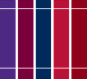 KEEP@DOWNSVIEWReport for PAN – June 2022Keep@Downsview is a partnership between the University of Toronto, the University of Ottawa, Western University, McMaster University, Queen’s University and Memorial University designed to preserve and provide access to low use print materials. This shared collection of single copy low use material is stored in a purpose-built, high-density preservation facility located at the University of Toronto’s Downsview Campus in North Toronto. All content within the shared collection is accessible through standard means.In September 2021, K@D approved the vision and mission statements below, as well as the adoption of four strategic directions: Develop Partnerships Explore Collaborative Collection Development Focus on Access and PreservationAssess Resources in Relation to Anticipated GrowthSimultaneous to approving the direction to develop partnerships, K@D expanded to include Memorial University of Newfoundland as its first Associate member.  Further expansion of this category of membership is anticipated as space in the Downsview facility permits.Since joining, Memorial has been engaged in a project based on its holdings of pre 1986 serials.  Overlap analysis is proceeding at the volume/issue level providing an opportunity to define workflows of considerable precision.  Communication with the Memorial campus community about this project can be found here.In addition to internal projects, Keep@Downsview will work as a collective with the Canadian national shared print network North/Nord in each of its three chosen areas of focus: Canadiana; Indigenous works; and Canadian government documents. Modeling of consolidation and retention of Canadian federal government documents has begun.Overlap analysis is key to the consolidation of selected holdings across partner collections.  All members of K@D, as recently as June 2022, use the Ex Libris library service platform introducing the possibility of using the Analytics module for this purpose.  Development of match keys and reports is underway.  Sharing the same LSP also enables the development of processes to support collaborative collecting, a direction into which K@D now expects to move. Volumes in the Downsview preservation facility: 3,340,661VisionIn alignment with national and international initiatives, the Keep@Downsview partnership will build and provide preservation-positive access to a shared collection of significance to Canadian scholars.MissionThe Keep@Downsview collection, and those who lead it, will be key to the success of shared print and digital preservation networks.  This success will be achieved while advancing the space and cost savings upon which Keep@Downsview libraries rely.